회원/회원사증 발급 신청서1. 상세정보 입력.* 필수 기재.* 필수 기재.* 필수 기재성명(한글) * 성명(영문) * 신청자 분류□ 기업  □ 개인수신방법　□ 이메일  □ 우편　□ 이메일  □ 우편회원분류 *□준회원     □정회원     □기업회원□준회원     □정회원     □기업회원□준회원     □정회원     □기업회원□준회원     □정회원     □기업회원이메일*휴대폰*일반 전화번호팩스받을 주소우편번호받을 주소2020년   월    일신 청 인        (인)2020년   월    일신 청 인        (인)2020년   월    일신 청 인        (인)2020년   월    일신 청 인        (인)2020년   월    일신 청 인        (인)※ 발급 신청비 : 기업은행 219-048253-01-014 예금주. (사)캐릭터디자이너협회이메일 발급 : 3,000원, 우편발급 : 30,000원(케이스/배송료 포함)※ 첨부서류송부(이메일) : master@kocda.org※ 발급 신청비 : 기업은행 219-048253-01-014 예금주. (사)캐릭터디자이너협회이메일 발급 : 3,000원, 우편발급 : 30,000원(케이스/배송료 포함)※ 첨부서류송부(이메일) : master@kocda.org※ 발급 신청비 : 기업은행 219-048253-01-014 예금주. (사)캐릭터디자이너협회이메일 발급 : 3,000원, 우편발급 : 30,000원(케이스/배송료 포함)※ 첨부서류송부(이메일) : master@kocda.org※ 발급 신청비 : 기업은행 219-048253-01-014 예금주. (사)캐릭터디자이너협회이메일 발급 : 3,000원, 우편발급 : 30,000원(케이스/배송료 포함)※ 첨부서류송부(이메일) : master@kocda.org※ 발급 신청비 : 기업은행 219-048253-01-014 예금주. (사)캐릭터디자이너협회이메일 발급 : 3,000원, 우편발급 : 30,000원(케이스/배송료 포함)※ 첨부서류송부(이메일) : master@kocda.org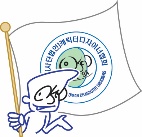 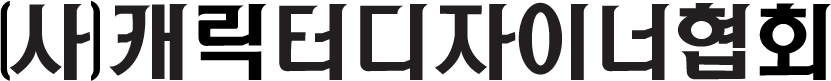 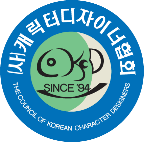 